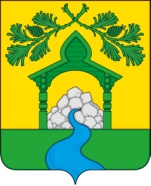 СОВЕТ НАРОДНЫХ ДЕПУТАТОВТВЕРДОХЛЕБОВСКОГО  СЕЛЬСКОГО ПОСЕЛЕНИЯБОГУЧАРСКОГО МУНИЦИПАЛЬНОГО РАЙОНАВОРОНЕЖСКОЙ ОБЛАСТИРЕШЕНИЕот «30» апреля 2021 г. № 53	с. ТвердохлебовкаО внесении изменений в решение Совета народных депутатов Твердохлебовского  сельского поселения Богучарского муниципального района от  22.04.2016 № 56 «Об утверждении Положения о порядке размещения сведений о доходах, расходах, об имуществе и обязательствах имущественного характера лиц, замещающих муниципальные должности в Твердохлебовском сельском поселении Богучарского муниципального района Воронежской области, и членов их семей на официальном сайте  Твердохлебовского сельского поселения и предоставления этих сведений средствам массовой информации для опубликования»В соответствии с Федеральным законом от 06.10.2003 № 131-ФЗ «Об общих принципах организации местного самоуправления в Российской Федерации», с Указом Президента Российской Федерации от 08.07.2013 № 613 «Вопросы противодействия коррупции», Уставом Твердохлебовского  сельского поселения Богучарского муниципального района, рассмотрев протест прокуратуры Богучарского района от 26.02.2021 № 2-1-2021, Совет народных депутатов Твердохлебовского  сельского поселения Богучарского муниципального района р е ш и л:1. Внести в решение Совета народных депутатов Твердохлебовского   сельского поселения Богучарского муниципального района от 22.04.2016 № 56 «Об утверждении Положения о порядке размещения сведений о доходах, расходах, об имуществе и обязательствах имущественного характера лиц, замещающих муниципальные должности в Твердохлебовском сельском поселении Богучарского муниципального района Воронежской области, и членов их семей на официальном сайте Твердохлебовского   сельского поселения и предоставления этих сведений средствам массовой информации для опубликования» следующие изменения:1.1. Подпункт «г» пункта 2 приложения к решению изложить в следующей редакции:«г) сведения об источниках получения средств, за счет которых совершены сделки (совершена сделка) по приобретению земельного участка, другого объекта недвижимого имущества, транспортного средства, ценных бумаг (долей участия, паев в уставных (складочных) капиталах организаций), цифровых финансовых активов, цифровой валюты, если общая сумма таких сделок (сумма такой сделки) превышает общий доход служащего (работника) и его супруги (супруга) за три последних года, предшествующих отчетному периоду.».2. Контроль за исполнением настоящего решения оставляю за собой.Глава Твердохлебовского сельского поселения                       А.Н.Калашников